ĐỀ KIỂM TRA 15 PHÚT – BÀI 1: MÔN ĐỊA LÍ VỚI ĐỊNH HƯỚNG NGHỀ NGHIỆP CHO HỌC SINHI. DẠNG 1 – ĐỀ KIỂM TRA TRẮC NGHIỆMĐỀ 1(Chọn chữ cái trước câu trả lời đúng nhất.)Câu 1: Môn Địa lí ở trường phổ thông có những đặc điểm nào sau đây?A. Mang tính tổng hợp B. Có mối liên hệ chặt chẽ với thực tiễnC. Cả hai phương án trên đều đúngD. Cả hai phương án trên đều saiCâu 2: Nhận định nào sau đây là không đúng khi nói về môn Địa lí?A. Địa lí tự nhiên và địa lí kinh tế- xã hội là hai bộ phận gắn bó chặt chẽ, có mối quan hệ mật thiết với nhau và phản ánh sinh động thực tế cuộc sốngB. Môn Địa lí liên quan chặt chẽ với bản đồ, lược đồ, sơ đồ , bảng số liệu và việc tìm hiểu thực tế địa phương bên ngoài trường họcC. Địa Lí học bao gồm địa lí tự nhiên và địa lí xã hội.D. Môn Địa lí ở trường phổ thông có mối liên hệ chặt chẽ với thực tiễnCâu 3: Trong cuộc sống hằng ngày, môn Địa lí có vai trò nào sau đây? A. Cung cấp kiến thức cơ bản để chúng ta hiểu được môi trường sống xung quanh và xa hơn là đến các vùng trên bề mặt Trái ĐấtB. Giúp chúng ta biết cách ứng xử và thích nghi được với những thay đổi  đang diễn ra trong tự nhiên và xã hộiC. Góp phần hình thành phẩm chất và năng lực giúp chúng ta vận dụng những kiến thức địa lí đã học vào cuộc sống sinh động hằng ngày và mở ra những định hướng về nghệ nghiệp trong tương laiD. Cả A, B, CCâu 4: Môn Địa lí không có vai trò nào sau đây?A. Góp phần hình thành phẩm chất và năng lực địa lí cho người học.B. Giúp chúng ta thích nghi được với những thay đổi đang diễn ra.C. Cung cấp kiến thức cơ bản về môi trường sống xung quanh ta.D. Định hướng nghề nghiệp, đào tạo các ngành không gian vũ trụ.Câu 5: Nhận định nào sau đây là đúng về môn Địa lí ở trường phổ thông? A. Môn Địa Lí ở trường phổ thông bắt nguồn từ nhiều môn học.B. Môn Địa Lí ở trường phổ thông bắt nguồn từ địa lí tự nhiên.C. Môn Địa Lí ở trường phổ thông bắt nguồn từ khoa học Địa Lí.D. Môn Địa Lí ở trường phổ thông bắt nguồn từ địa lí kinh tế.Câu 6: Kiến thức về địa lí tự nhiên định hướng ngành nghề nào sau đây?A. Quản lí đất đai.B. Kĩ sư trắc địa.C. Quản lí xã hội.D. Quản lí đô thị.Câu 7: Học Địa lí giúp người học hiểu biết hơn vềA. quá khứ, hiện tại và sự hình thành trái đất.B. quá khứ, hiện tại và tương lai của toàn cầu.C. quá khứ, hiện tại và kinh tế của địa phương.D. quá khứ, hiện tại và định hướng nghề nghiệp.Câu 8: Môn học nào sau đây giúp chúng ta ứng xử và thích nghi với những thay đổi đang diễn ra trong tự nhiên và xã hội?A. Âm nhạc.B. Địa Lí.C. Mĩ thuật.D. Lịch sử.Câu 9: Những công cụ học tập không thể thiếu với môn Địa Lí làA. đàn, trống, kèn,...B. thước kẻ, bút chì, giấy vẽ,...C. ống nghiệm thuỷ tinh, cân,...D. bản đồ, bảng số liệu, tranh ảnh,...Câu 10: Đối với lĩnh vực Địa lí tự nhiên, chúng ta có thể lựa chọn những nhóm nghề nghiệp nào sau đây?A. Nhóm nghề nghiệp liên quan đến địa lí các ngành kinh tế (nông nghiệp, du lịch,...)B. Nhóm nghề nghiệp liên quan đến địa lí dân cư (dân số học, đô thị học,...)C. Nhóm nghề nghiệp liên quan đến địa lí tổng hợp (quy hoạch, GIS,...)D. Nhóm nghề nghiệp liên quan đến thành phần tự nhiên (khí hậu hộc, thổ nhưỡng học, ...) GỢI Ý ĐÁP ÁN(Mỗi câu đúng tương ứng với 1 điểm)ĐỀ 2(Chọn chữ cái trước câu trả lời đúng nhất.)Câu 1: Đối với lĩnh vực về kiến thức tổng hợp, chúng ta có thể lựa chọn những nhóm nghề nghiệp nào sau đây?A. Nhóm nghề nghiệp liên quan đến địa lí các ngành kinh tế (nông nghiệp, du lịch,...)B. Nhóm nghề nghiệp liên quan đến địa lí dân cư (dân số học, đô thị học,...)C. Nhóm nghề nghiệp liên quan đến địa lí tổng hợp (quy hoạch, GIS,...)D. Nhóm nghề nghiệp liên quan đến thành phần tự nhiên (khí hậu hộc, thổ nhưỡng học, ...) Câu 2: Đối với xã hội hiện nay, môn Địa lí có vai trò nào sau đây?A. Định hướng nghề nghiệp, đào tạo các ngành không gian vũ trụ.B. Cung cấp kiến thức cơ bản về tự nhiên, toán học và ngoại ngữ.C. Giúp chúng ta thích nghi được với những thay đổi đang diễn ra.D. Góp phần hình thành phẩm chất, năng lực chuyên biệt về xã hội.Câu 3: Địa lí có những đóng góp giá trị choA. mọi lĩnh vực kinh tế, văn hóa, xã hội và an ninh quốc phòng.B. hoạt động dịch vụ, du lịch, giáo dục học và hội nhập quốc tế.C. các hoạt động nông, lâm, ngư nghiệp và an ninh quốc phòng.D. tất cả các linh vực công nghiệp, văn hóa và khám phá vũ trụ.Câu 4: Địa lí cung cấp kiến thức, cơ sở khoa học và thực tiễn vềA. các yếu tố sinh học, kinh tế - xã hội và môi trường trên Trái Đất.B. các yếu tố sử học, khoa học xã hội và môi trường trên Trái Đất.C. các yếu tố tự nhiên, kinh tế - xã hội và môi trường trên Trái Đất.D. các yếu tố lí học, khoa học trái đất và môi trường trên Trái Đất.Câu 5: Em hãy dùng kiến thức địa lí để giải thích hiện tượng mưa? A. Trong không khí có hơi nước. Khi không khí bay cao thì nhiệt độ sẽ bị giảm nên không khí trong hơi nước gặp lạnh, ngưng tụ lại thành mây rồi đám mây đó nặng dần và dần biến thành những giọt nước rơi xuống tạo thành mưaB. Trong không khí có hơi nước. Khi không khí bay cao thì nhiệt độ sẽ tăng lên nên không khí trong hơi nước bị thay đổi nhiệt độ đột ngột, ngưng tụ lại thành mây rồi đám mây đó nặng dần và dần biến thành những giọt nước rơi xuống tạo thành mưaC. Một hiện tượng khí tượng  là kết quả của những cơn gió mạnh kèm theo và kết hợp với một trận mưa đang xảy ra ở nơi khác cách xa hàng km; gió thổi mạnh và đưa những giọt mưa trong vùng đang mưa, đang lơ lửng trong không trung vào một khu vực trời quang đãng, không có mây.D. Đáp án khácCâu 6: Nhóm nghề nghiệp liên quan đến thành phần tự nhiên làA. nông nghiệp, du lịch.B. môi trường, tài nguyên.C. khí hậu học, địa chất.D. dân số học, đô thị học.Câu 7: Ví dụ nào sau đây thể hiện được vai trò của môn Địa lí trong thực tiễn cuộc sống hằng ngày?A. Tính diện tích đấtB. Giải các hiện tượng tự nhiên như hiện tượng ngày – đêm luân phiên, hiện tượng thời tiết thay đổi theo mùa…C. Phân chia đất, ruộng cho người dânD. Cả A, B đều đúngCâu 8: Môn Địa lí không có vai trò nào sau đây?A. Góp phần hình thành phẩm chất và năng lực địa lí cho người học.B. Giúp chúng ta thích nghi được với những thay đổi đang diễn ra.C. Cung cấp kiến thức cơ bản về môi trường sống xung quanh ta.D. Định hướng nghề nghiệp, đào tạo các ngành không gian vũ trụ.Câu 9: Học Địa lí giúp cho kho tàng kiến thức của người họcA. phong phú.B. hạn chế.C. thu hẹp.D. nghèo nàn.Câu 10: Môn Địa lí không có vai trò nào sau đây?A. Góp phần hình thành phẩm chất và năng lực địa lí cho người học.B. Giúp chúng ta thích nghi được với những thay đổi đang diễn ra.C. Cung cấp kiến thức cơ bản về môi trường sống xung quanh ta.D. Định hướng nghề nghiệp, đào tạo các ngành không gian vũ trụ.GỢI Ý ĐÁP ÁN(Mỗi câu đúng tương ứng với 1 điểm)II. DẠNG 2 – ĐỀ KIỂM TRA TỰ LUẬNĐỀ 1Câu 1 (6 điểm). Vẽ sơ đồ thể hiện định hướng nghề nghiệp của môn Địa lí?Câu 2 (4 điểm). Ứng dụng kiến thức Địa lí vào cuộc sống hằng ngày như thế nào?GỢI Ý ĐÁP ÁN:ĐỀ 2Câu 1 (6 điểm). Trình bày vai trò của Địa lí đối với cuộc sống? Câu 2 (4 điểm). Tại sao những nhà hàng hải phải có hiểu biết rõ về dịa lí, đặc biệt là về phương hướng và khí tượng thủy văn?GỢI Ý ĐÁP ÁN:III. DẠNG 3 – ĐỀ TRẮC NGHIỆM VÀ TỰ LUẬNĐỀ 1I. Phần trắc nghiệm (4 điểm)(Chọn chữ cái trước câu trả lời đúng nhất.)Câu 1. Ý kiến nào sau đây là đúng về đặc điểm của môn Địa lí?A. Môn Địa lí ở trường phổ thông mang tính tổng hợp B. Môn Địa lí ở trường phổ thông có mối liên hệ chặt chẽ với thực tiễnC. Cả hai phương án trên đều đúngD. Cả hai phương án trên đều saiCâu 2. Địa Lí học bao gồmA. địa lí kinh tế và địa lí xã hội.B. địa lí tự nhiên và địa lí xã hội.C. địa lí tự nhiên và địa lí kinh tế.D. địa lí tự nhiên và địa lí kinh tế - xã hội.Câu 3.  Môn Địa lí liên quan chặt chẽ vớiA. Bản đồ, lược đồ, sơ đồB. Bảng số liệuC. Tìm hiểu thực tế địa phương bên ngoài trường họcD. Cả A, B, C Câu 4. Ý kiến nào sau đây là đúng khi lựa chọn nhóm nghề nghiệp phù hợp với chuyên môn lĩnh vực Địa lí tự nhiên?A. Đối với lĩnh vực Địa lí tự nhiên, chúng ta có thể lựa chọn nhóm nghề nghiệp liên quan đến địa lí các ngành kinh tế (nông nghiệp, du lịch,...)B. Đối với lĩnh vực Địa lí tự nhiên, chúng ta có thể lựa chọn nhóm nghề nghiệp liên quan đến địa lí dân cư (dân số học, đô thị học,...)C. Đối với lĩnh vực Địa lí tự nhiên, chúng ta có thể lựa chọn nhóm nghề nghiệp liên quan đến địa lí tổng hợp (quy hoạch, GIS,...)D. Đối với lĩnh vực Địa lí tự nhiên, chúng ta có thể lựa chọn nhóm nghề nghiệp liên quan đến thành phần tự nhiên (khí hậu học, thổ nhưỡng học, ...) II. Phần tự luận (6 điểm)Câu 1 (4 điểm): Trình bày vai trò của Địa lí đối với cuộc sống? Câu 2 (2 điểm): Nêu đặc điểm của môn Địa lí ở trường phổ thông? GỢI Ý ĐÁP ÁN:Trắc nghiệm: (Mỗi câu đúng tương ứng với 1 điểm)Tự luận: ĐỀ 2I. Phần trắc nghiệm (4 điểm)(Chọn chữ cái trước câu trả lời đúng nhất.)Câu 1. Môn Địa Lí ở trường phổ thông bắt nguồn từA. nhiều môn học.B. địa lí tự nhiên.C. khoa học Địa Lí.D. địa lí kinh tế.Câu 2. Đối với xã hội, môn Địa lí có vai trò nào sau đây? A. Cung cấp kiến thức cơ bản để chúng ta hiểu được môi trường sống xung quanh và xa hơn là đến các vùng trên bề mặt Trái ĐấtB. Giúp chúng ta biết cách ứng xử và thích nghi được với những thay đổi  đang diễn ra trong tự nhiên và xã hộiC. Góp phần hình thành phẩm chất và năng lực giúp chúng ta vận dụng những kiến thức địa lí đã học vào cuộc sống sinh động hằng ngày và mở ra những định hướng về nghệ nghiệp trong tương laiD. Cả A, B, CCâu 3.  Định hướng nghề nghiệp của môn Địa lí được chia thành mấy nhóm?A. 3 nhóm là Địa lí tự nhiên, Địa lí kinh tế - xã hội, Kiến thức tổng hợp.B. 2 nhóm là Địa lí tự nhiên và  Địa lí kinh tế - xã hội C. 2 nhóm là Địa lí kinh tế - xã hội, Kiến thức tổng D. Đáp án khácCâu 4. Phát biểu nào sau đây là đúng khi nói về Địa lí học?A. Địa Lí học bao gồm địa lí kinh tế và địa lí xã hội.B. Địa Lí học bao gồm địa lí tự nhiên và địa lí xã hội.C. Địa Lí học bao gồm địa lí tự nhiên và địa lí kinh tế.D. Địa Lí học bao gồm địa lí tự nhiên và địa lí kinh tế - xã hội.II. Phần tự luận (6 điểm)Câu 1 (4 điểm): Nêu những khái quát về môn địa lí ở trường phổ thông?Câu 2 (2 điểm): Kiến thức môn địa lí có thể áp dụng trong những ngành nghề nào?GỢI Ý ĐÁP ÁN:Trắc nghiệm: (Mỗi câu đúng tương ứng với 1 điểm)Tự luận: Câu hỏiCâu 1Câu 2Câu 3Câu 4Câu 5Đáp ánCCBACCâu hỏiCâu 6Câu 7Câu 8Câu 9Câu 10Đáp ánABBDDCâu hỏiCâu 1Câu 2Câu 3Câu 4Câu 5Đáp ánCCACACâu hỏiCâu 6Câu 7Câu 8Câu 9Câu 10Đáp ánCBDAACâuNội dungBiểu điểmCâu 1(6 điểm)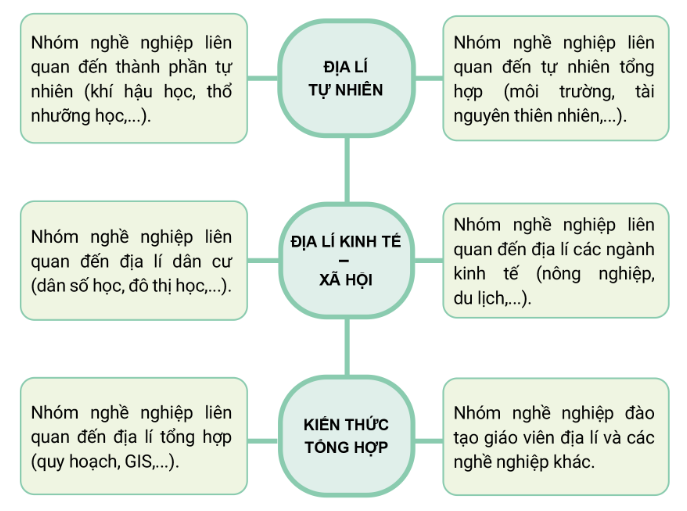 6 điểmCâu 2(4 điểm)- Ngành nông nghiệp như trồng trọt, chăn nuôi, thiết kế quy hoạch các công trinh nông nghiệp, quản li đất đai và bảo vệ môi trường.- Các ngành thương mại, tài chính, dịch vụ, đặc biệt là trong ngành du lịch.- Môn Địa li cùng với các môn học khác trong nhà trường có thể hướng các em trở thành người truyền cảm hứng hoặc giảng dạy trong các cơ sở giáo dục và đào tạo.- Biết cách sử dụng bản đồ để xem phương hướng, chỉ đường,…4 điểmCâuNội dungBiểu điểmCâu 1(6 điểm)Vai trò của địa lí đối với cuộc sống:- Địa lí cung cấp kiến thức cơ bản, từ đó hiểu thêm môi trường sống xung quanh và các vùng trên bề mặt Trái Đất.- Giúp chúng ta biết cách ứng xử và thích nghi được với những thay đổi đang diễn ra trong tự nhiên và xã hội. - Môn Địa lí góp phần hình thành phẩm chất và năng lực giúp các em vận dụng được những kiến thức địa lí đã học vào cuộc sống sinh động hằng ngày và mở ea những định hướng nghề nghiệp trong tương lai.6 điểmCâu 2(4 điểm)Những nhà hàng hải phải có hiểu biết rõ về địa lí là vì: Nhà hàng hải thường phải di chuyển nhiều trên các biển và đại dương. Để xác định đúng nơi cần đến, tránh được những cơn bão bất chợt, những điều kiện tự nhiên bất lợi thì những nhà hàng hải phải có hiểu biết về địa lí, đặc biệt là phương hướng và khí tượng thủy văn để quan sát được bản đồ, các hiện tượng thiên nhiên, có những đánh giá kịp thời để vượt biển an toàn4 điểmCâu hỏiCâu 1Câu 2Câu 3Câu 4Đáp ánCDDDCâuNội dungBiểu điểmCâu 1(4 điểm)- Địa lí cung cấp kiến thức cơ bản, từ đó hiểu thêm môi trường sống xung quanh và các vùng trên bề mặt Trái Đất.- Giúp chúng ta biết cách ứng xử và thích nghi được với những thay đổi đang diễn ra trong tự nhiên và xã hội. - Môn Địa lí góp phần hình thành phẩm chất và năng lực giúp các em vận dụng được những kiến thức địa lí đã học vào cuộc sống sinh động hằng ngày và mở ea những định hướng nghề nghiệp trong tương lai4 điểmCâu 2(2 điểm)- Môn Địa lí ở trường phổ thông bắt nguồn từ khoa học Địa lí, gồm Địa lí tự nhiên và Địa lí kinh tế - xã hội. Hai bộ phận này gắn bó chặt chẽ, mật thiết với nhau và phản ánh sinh động thực tế cuộc sống.- Môn Địa lí liên quan đến bản đồ, lược đồ, sơ đồ, bảng số liệu.… và với việc tìm hiểu thực tế địa phương bên ngoài trường học.2 điểmCâu hỏiCâu 1Câu 2Câu 3Câu 4Đáp ánCBADCâuNội dungBiểu điểmCâu 1(4 điểm)- Môn Địa lí ở trường phổ thông bắt nguồn từ khoa học Địa lí, gồm: địa lí tự nhiên và địa lí kinh tế - xã hội. Hai bộ phận gắn bó chặt chẽ, mật thiết với nhau và phản ánh sinh động thực tế cuộc sống.- Môn Địa lí liên quan đến:  Bản đồ, Lược đồ, Sơ đồ, Bảng số liệu, …- Bên cạnh đó, khi học môn Địa lí ở trung học phổ thông chúng ta có thể tìm hiểu thực tế địa phương bên ngoài trường học.4 điểmCâu 2(2 điểm)- Giáo viên, giảng viên dạy địa lý ...- Nhà nghiên cứu địa lý - địa chất,...- Hướng dẫn viên du lịch - Dự báo thời tiết, quan sát khí tượng- Công tác dân số và kế hoạch hóa gia đình2 điểm